Per Email an: jeannine@kizkinderzeit.ch

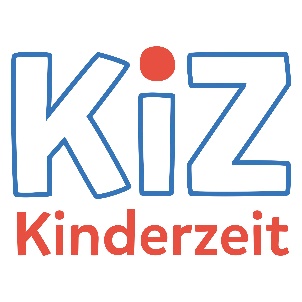 Bewerbungsformular Freiwilligenarbeitbei:           KiZ Nachmittage 		Lern KiZ 		KiZ teens	
Bitte senden Sie mit dem Formular ein Foto mit, ein Schnappschuss reicht aus.Name:Vorname:Strasse/Nr.:PLZ/Ort:Land:Geb.-Datum:Handy:Mail:Derzeitige Tätigkeit:Ausbildung:Sprachen:Hobbies:Wieso möchten Sie mitmachen?Erfahrung in der 
Arbeit mit Kindern:Für KiZ Nachmittage, welche Nachmittage sind möglich?Interesse an Hilfe bei Ferienprojekten:Geplante Dauer des Einsatzes?Weiter Fragen, Notizen: